ながさきキッズサッカーフェスティバル in松浦【名　　称】	ながさきキッズフェスティバルin松浦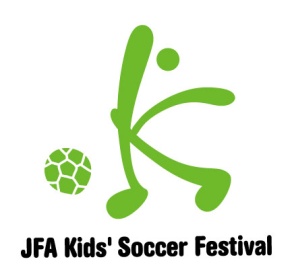 【趣　　旨】		これまでサッカーに親しんだことがない子供たちを含めて、より多くの子供達がボールを蹴る楽しみを身近に味わえる機会を作ることで、体を動かすことが大好きでたくさんの友だちをもつ子どもたちが育つような環境作りを行うとともに、キッズサッカーの普及・浸透を目的とする。【主　　催】	社団法人　長崎県サッカー協会【主　　管】	（社）長崎県サッカー協会キッズ委員会／北松サッカー協会【後　　援】	財団法人　日本サッカー協会【日　　時】	平成26年11月3日（祝）　※小雨決行受　付：11：30　～　11：50　開会式：12：００　～　12：2０ゲーム：12：30　～　14：30　閉会式：14：４０　～　15：00【会　　場】	不老山公園芝生広場（松浦市）【内　　容】	U-6,U-8 とも５人制ゲーム（キーパー無し）／サッカーアトラクションコーナー【参加資格】		U-8 クラス・・・８歳(小学２年生)以下の児童で構成されたチームU-6 クラス・・・６歳以下の園児（幼児）で構成されたチーム各チームとも成人の引率責任者により引率されていることを原則とします。個人での参加も可能です。当日チーム編成を行います。【競技規則】	①ゲーム・・・・・５人制ゲームを３～４試合程度行いますが勝敗は決定しません②試合時間・・・・８分ハーフ（休憩３分）③ピッチサイズ・・各カテゴリーで決定します④ゴールサイズ・・高さ１ｍ×幅２ｍ⑤ボール・・・・・３号球（ソフト＆ライト）　※試合球は本部が準備します⑥ユニホーム・・・本部でビブスを用意します（チームで揃えても結構です）⑦ゲームの再開・・各コートスタッフがボールを供給します⑧その他・・・・・ポジション指定やゴールキーパーの配置はしないでください。ベンチからの選手に対する指示はできる限りお控え下さい。参加については運動しやすい服装とシューズでお願いします。（革靴・長靴・サンダルでの参加はできません）【参 加 費】	無料【参加申込】	別紙申込書に必要事項を記入の上、下記宛にＦＡＸまたはＥメールで申し込み下さい。申込先：北松サッカー協会キッズ委員長　浜　　アドレス：hpckf395＠yahoo.co.jp					FAX：0956-72-2962（菊地病院内　浜宛て）２０１4年10月25日（土）　締切【そ の 他】	・小雨決行といたします。ただしやむを得ず中止する場合は、当日朝６：００に長崎県サッカー協会ＨＰにおいて連絡いたします。・大会参加中に生じた事故については、一切責任は負わないものとします。ただし、可能な限りの応急的な処置については主催者側にて行います。・ＪＦＡキッズサッカーフェスティバルをより多くの方々に知っていただくため、本事業に参加される選手・保護者の皆様の映像及び写真をＨＰ等で使用させていただく場合がございますのであらかじめご了承下さい。別紙申込書に必要事項を記入の上、下記宛にＦＡＸまたはＥメールで申し込み下さい。申込先：北松サッカー協会キッズ委員長　浜　　アドレス：hpckf395＠yahoo.co.jp					FAX：0956-72-2962（菊地病院内　浜宛て）２０１４年10月25日（土）　締切問い合わせ先（社）　長崎県サッカー協会　キッズ委員会　　　　　〒８５０－００３６　長崎県長崎市五島町４－１９　トヨタビル２Ｆ　　　　　ＴＥＬ：０９５－８２９－３３７０　ＦＡＸ：０９５－８２９－３３７１　　　　　e-mail：nagasakifa2010@yahoo.co.jp（廣田）ながさきキッズサッカーフェスティバル in松浦参加申込書ながさきキッズサッカーフェスティバル in松浦参加申込書ながさきキッズサッカーフェスティバル in松浦参加申込書ながさきキッズサッカーフェスティバル in松浦参加申込書チーム名U-8 クラスU-6 クラスいずれかを丸で囲んでください。U-8 クラスU-6 クラスいずれかを丸で囲んでください。参加人数		名代表者名チームの主な活動場所代表者連絡先住所、電話番号住所、電話番号住所、電話番号メールアドレス